    جامعة الملك سعود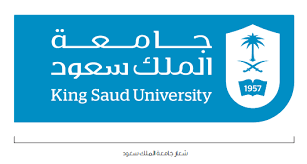         كلية التربيةقسم الطفولة المبكرةمفردات مقرر : تنمية المفاهيم والمهارات العلميةرمز المقرر :    ٣٥٧ روضساعات المقرر :ساعتانالفصل الدراسي الاول ١٤٤٠ هـأهدف المقرر :                                                                                    أن تلم الطالبة بأهداف برنامج العلوم وأهمية الأنشطة العلمية في منهج الطفولة المبكرة .أن تلم الطالبة بالنظريات المفسرة لنمو وتطور المفاهيم  والتعريفات المختلفة للمفاهيم .أن تتمكن الطالبة من بناء الأنشطة العلمية والتخطيط لها بصورة تتفق مع نمو أطفال مرحلة الرياض. أن تتمكن الطالبة من تقييم تعلم الأطفال في مجال المفاهيم العلمية .مفردات المقرر:  تعريف المفهوم , العوامل المؤثرة في نمو المفاهيم,أنواع المفاهيم ,مستويات نمو المفاهيم,العوامل المؤثرة في تعلم المفاهيم عند الأطفال ، تصنيف المفاهيم العلمية .النظريات المفسرة لنمو وتطور المفاهيم(نظرية بياجية,برونر, فيجوتسكي), خصائص المثير المقدم للطفل , اللعب كمدخل لتعلم المفاهيم العلمية لطفل الروضة . الخصائص المعرفية لأطفال الروضة,تعريف المهارة,مهارات التفكير التي تساعد في عملية تعلم المفاهيم العلمية,استراتيجيات طرح الأسئلة .الأنشطة العلمية ، (دورها ، الأسس العامة لأنشطة المفاهيم العلمية ، الشروط الواجب توفرها في الأنشطة، أهدافها، موضوعاتها، الوسائل المستخدمة في الأنشطة ، دور المعلمة في الأنشطة العلمية ومسئولياتها .تطبيقات عملية على نشاط طهي .تطبيق عملي على المفاهيم العلمية المطبقة في الوحدات التعليمية في المنهج.المتطلبات وتوزيع الدرجات : واجبات و مشاركه : ١٥ درجةمشروع مع تطبيق للخبرة الميدانية : ١٠ درجاتتطبيق عملي على المفاهيم :50 درجة .اختبار نهائي :  ٢٥ درجة . المراجع :	المفاهيم والمهارات العلمية والرياضية في الطفولة المبكرة (2009) عزة خليل عبدالفتاح ،  القاهرة:دار الفكر العربي (مرجع رئيسي)الأنشطة في رياض الأطفال (1997) ، عزة خليل عبد الفتاح ، القاهرة : دار الفكر العربي .(مرجع اثرائي)نمو المفاهيم العلمية للأطفال (2000) ، زكريا الشربيني ويسرية صادق ، القاهرة : دار الفكر العربي . .(مرجع اثرائي)تنمية المفاهيم والمهارات العلمية (2004) ، بطرس حافظ ، عمان : دار المسيرة . .(مرجع اثرائي)مفاهيم الأنشطة العلمية لطفل ما قبل المدرسة (2009) ، آمال بدوي وأسماء توفيق ، القاهرة : عالم الكتب . .(مرجع اثرائي)ملاحظة : تحرم الطالبة من دخول الامتحان النهائي في حال تجاوزت نسبة الغياب 25%من مجموع المحاضرات .* أي تغيير في توزيع الدرجات أوفي الجدول الزمني لمفردات المقرر سوف يتم التنويه عنه أثناء المحاضرة .للتواصل مع أستاذة المقرر : مكتب رقم/   205 مبنى ( 2) الدور الثانيالساعات المكتبية : الاحد ١٢ـ ١، الثلاثاء ١٢ـ١ ، الاربعاء ١٠ـ١٢االصفحة الخاصة بالاستاذة على موقع الجامعة : يمكنك من خلالها الإطلاع على توصيف المقرر – شرح بمتطلبات المقرر- إعلان الدرجات....الخ     http://fac.ksu.edu.sa/lubna/default.aspxالبريد الألكتروني :  lshaath @ksu .edu .sa                                                                                    مع تمنياتي لكن بالتوفيق،،،،                                                                                       أستاذة المقرر : لبنى شعثالأسبوعاليوم والتاريخالموضوعمتطلبات+ انشطة داخل المحاضرة1٢٢ / ١٢٢٥/١٢أسبوع الإرشاد الأكاديمي وتعارف على الطالبات 2٢٩/١٢٢ /١ توزيع خطة المقرر ومناقشتهاواجب المفاهيم العلمية 3٦ / ١٩ /١شرح المفاهيم العلمية  وتصنيفها ، تعريف المفهوم , العوامل المؤثرة في نمو المفاهيم , أنواع المفاهيم** عمل ورقة عمل عن مفهوم علمي، ومناقشة المفاهيم4١٣/١١٦/١مستويات نمو المفاهيم,العوامل المؤثرة في تعلم المفاهيم عند الأطفال**  
احضار اوراق عمل جاهزة عن مفاهيم علمية محدده (3اوراق عمل لمفاهيم مختلفة) ومناقشتها5٢٠/١٢٣/١النظريات المفسرة لنمو وتطور المفاهيم (نظرية بياجية,برونر, فيجوتسكي) , خصائص المثير المقدم للطفل6٢٧/١١/٢استراتيجيات طرح الأسئلة + شرح تطبيقات الانكيت لتحضير الدرس **عرض قالب جاهز والشرح عليه7٥/٢٨/٢تطبيقات عملية على المفاهيم العلمية ( العلوم الكيميائية +تطبيق ورقة عمل) متابعة تسليم درس الانكيت8١٢/٢١٥/٢الخصائص المعرفية لأطفال الروضة,تعريف المهارة,مهارات التفكير التي تساعد في عملية تعلم المفاهيم العلمية تسليم درس الانكيت ورقي والكتروني (الجزء النظري والعملي والتطبيقات كاملة)9١٩/٢٢٢/٢تابع مهارات التفكير التي تساعد في عملية تعلم المفاهيم العلميةعرض اعمال الطالبات10٢٦/٢٢٩/٢تطبيقات عملية على المفاهيم العلمية (العلوم الفيزيائية +تطبيق ورقة عمل)عرض اعمال الطالبات + عرض فيديو لتفاعل الاطفال مع العمل المقدم11٣/٣٦/٣تطبيقات عملية على المفاهيم العلمية (علوم الأرض والبيئة +تطبيق ورقة عمل)عرض اعمال الطالبات12١٠/٣١٣/٣تطبيقات عملية على المفاهيم العلمية (علوم الصحة والتغذية+تطبيق ورقة عمل)عرض اعمال الطالبات13١٧/٣٢٠/٣تطبيقات عملية على المفاهيم العلمية (الكيمياء +تطبيق ورقة عمل)عرض اعمال الطالبات14٢٤/٣٢٧/٣تطبيقات عملية على المفاهيم العلمية (علوم الحياة+تطبيق ورقة عمل)عرض اعمال الطالبات15٢/٤الاختبار في الجزء النظري للمقرر 30%الاختبار في الجزء النظري للمقرر 30%